Job Description dated	December 2019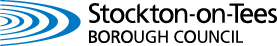 PERSON SPECIFICATIONPerson Specification dated 	December 2019JOB DESCRIPTIONDirectorate:Children’s ServicesDirectorate:Children’s ServicesDirectorate:Children’s ServicesService Area: Education Improvement ServiceJOB TITLE:  Head of Education JOB TITLE:  Head of Education JOB TITLE:  Head of Education JOB TITLE:  Head of Education GRADE: Soulbury points 34 to 37 + 3 SPA points (£74,661 - £78,250 + 3 additional points to a max of point 40 - £81,838)GRADE: Soulbury points 34 to 37 + 3 SPA points (£74,661 - £78,250 + 3 additional points to a max of point 40 - £81,838)GRADE: Soulbury points 34 to 37 + 3 SPA points (£74,661 - £78,250 + 3 additional points to a max of point 40 - £81,838)GRADE: Soulbury points 34 to 37 + 3 SPA points (£74,661 - £78,250 + 3 additional points to a max of point 40 - £81,838)REPORTING TO: Director of Children’s ServicesREPORTING TO: Director of Children’s ServicesREPORTING TO: Director of Children’s ServicesREPORTING TO: Director of Children’s Services1.JOB SUMMARY:To manage the Education Improvement Service (EIS) and promote the achievement of high standards in schools and settings.The EIS team leads on work with all schools within the Borough of Stockton-on-Tees at the organisational level. The team currently comprises:0 – 11 Advisory TeamInclusion and wellbeing teamGovernor support serviceStockton SCITT / NQT teamTees Valley Music ServiceBusiness coordinator and administration teamTo deputise for the Director of Children’s Services as appropriate.JOB SUMMARY:To manage the Education Improvement Service (EIS) and promote the achievement of high standards in schools and settings.The EIS team leads on work with all schools within the Borough of Stockton-on-Tees at the organisational level. The team currently comprises:0 – 11 Advisory TeamInclusion and wellbeing teamGovernor support serviceStockton SCITT / NQT teamTees Valley Music ServiceBusiness coordinator and administration teamTo deputise for the Director of Children’s Services as appropriate.JOB SUMMARY:To manage the Education Improvement Service (EIS) and promote the achievement of high standards in schools and settings.The EIS team leads on work with all schools within the Borough of Stockton-on-Tees at the organisational level. The team currently comprises:0 – 11 Advisory TeamInclusion and wellbeing teamGovernor support serviceStockton SCITT / NQT teamTees Valley Music ServiceBusiness coordinator and administration teamTo deputise for the Director of Children’s Services as appropriate.2.MAIN RESPONSIBILITIES AND REQUIREMENTSMAIN RESPONSIBILITIES AND REQUIREMENTSMAIN RESPONSIBILITIES AND REQUIREMENTS1.Co-ordinating and managing the effective monitoring and evaluation of performance in all schools and settings.Effectively managing and monitoring the service budgets in line with Council requirements.Liaising with primary (educational providers and secondary providers appropriate) to promote school improvement.Ensuring a coherent approach to support for schools regarding inclusion and well-being agendas.Leading on brokered services to schools. Liaising with safeguarding partners.Conducting robust and fair performance management of staff in line with Council proceduresEnsuring all teams within the service group work together in a co-ordinated way to provide maximum additionality for schools and settings.Co-ordinating the production implementation, monitoring and evaluation as appropriate of the relevant sections of the Stockton-on-Tees Council PlanTo lead on the Strategic Education Board.To represent the Council nationally, regionally and sub-regionally. Co-ordinating and managing the effective monitoring and evaluation of performance in all schools and settings.Effectively managing and monitoring the service budgets in line with Council requirements.Liaising with primary (educational providers and secondary providers appropriate) to promote school improvement.Ensuring a coherent approach to support for schools regarding inclusion and well-being agendas.Leading on brokered services to schools. Liaising with safeguarding partners.Conducting robust and fair performance management of staff in line with Council proceduresEnsuring all teams within the service group work together in a co-ordinated way to provide maximum additionality for schools and settings.Co-ordinating the production implementation, monitoring and evaluation as appropriate of the relevant sections of the Stockton-on-Tees Council PlanTo lead on the Strategic Education Board.To represent the Council nationally, regionally and sub-regionally. 2To take a lead in promoting achievement across phases, including Special schools by: Developing, sharing and implementing a strategic vision for school improvement.Contributing to (and where appropriate leading) formal and informal partnerships with external partners and cross service agencies, to ensure maximum additionality and linkage between external initiatives and LA work with schoolsTo take a lead in promoting achievement across phases, including Special schools by: Developing, sharing and implementing a strategic vision for school improvement.Contributing to (and where appropriate leading) formal and informal partnerships with external partners and cross service agencies, to ensure maximum additionality and linkage between external initiatives and LA work with schools2Taking a lead on schools improvement initiatives as required, maintaining a strategic overview of developments across phase and aligning national and local priorities to ensure maximum impact for schools.Advising the Director on quality, standards and developments in schools and settings.Ensuring good practice is effectively identified and disseminated as appropriate.Co-ordinating effective and appropriate intervention in schools and settings causing concern to the authority.Taking a lead on schools improvement initiatives as required, maintaining a strategic overview of developments across phase and aligning national and local priorities to ensure maximum impact for schools.Advising the Director on quality, standards and developments in schools and settings.Ensuring good practice is effectively identified and disseminated as appropriate.Co-ordinating effective and appropriate intervention in schools and settings causing concern to the authority.3Providing high quality strategic leadership of the Education Improvement Service team by:Developing, sharing and implementing a strategic vision for school improvement.Ensuring implementation of the statutory guidance for Local Authorities in schools coming concerns.Ensuring appropriate plans are produced and implemented, in line with Council Children’s Services and DfE requirements.Co-ordinating the production of strategy monitoring reports as required.Representing the LA at a local, regional and national level.Ensuring the Schools Improvement Framework delivers challenge for school with appropriate impact.Ensure the service is positioned well against OfSTED schedules for inspection of Children’s services. Providing high quality strategic leadership of the Education Improvement Service team by:Developing, sharing and implementing a strategic vision for school improvement.Ensuring implementation of the statutory guidance for Local Authorities in schools coming concerns.Ensuring appropriate plans are produced and implemented, in line with Council Children’s Services and DfE requirements.Co-ordinating the production of strategy monitoring reports as required.Representing the LA at a local, regional and national level.Ensuring the Schools Improvement Framework delivers challenge for school with appropriate impact.Ensure the service is positioned well against OfSTED schedules for inspection of Children’s services. 4To work effectively within the Children’s Services Directorate to raise standards and promote achievement in Stockton’s Schools by:Contributing to (and where appropriate leading) formal and informal partnerships with other agencies and partnersContributing to the work of the Education Improvement Service team by liaising on projects and making explicit links across the work of the service group.Participating fully in service planning, training and support programmes and activities.Working proactively with a range of partners to further the work of the advisory service.Assisting the Director of Children’s Services in implementing the decisions and policies of the Council and liaising with elected members where appropriate.Working with external partners to develop ‘joined-up’ service provision. Supporting Children’s Services and the Council’s drive and pursuit of continuous improvements.To work effectively within the Children’s Services Directorate to raise standards and promote achievement in Stockton’s Schools by:Contributing to (and where appropriate leading) formal and informal partnerships with other agencies and partnersContributing to the work of the Education Improvement Service team by liaising on projects and making explicit links across the work of the service group.Participating fully in service planning, training and support programmes and activities.Working proactively with a range of partners to further the work of the advisory service.Assisting the Director of Children’s Services in implementing the decisions and policies of the Council and liaising with elected members where appropriate.Working with external partners to develop ‘joined-up’ service provision. Supporting Children’s Services and the Council’s drive and pursuit of continuous improvements.5To oversee the management of the premises where Education Improvement Service and other associated offices are located.To oversee the management of the premises where Education Improvement Service and other associated offices are located.3.GENERALOther Duties - The duties and responsibilities in this job description are not exhaustive. The post holder may be required to undertake other duties from time to time within the general scope of the post. Any such duties should not substantially change the general character of the post. Duties and responsibilities outside of the general scope of this grade of post will be with the consent of the post holder.Other Duties - The duties and responsibilities in this job description are not exhaustive. The post holder may be required to undertake other duties from time to time within the general scope of the post. Any such duties should not substantially change the general character of the post. Duties and responsibilities outside of the general scope of this grade of post will be with the consent of the post holder.Workforce Culture and supporting behaviours and Code of Conduct – The post holder is required to carry out the duties in accordance with Workforce Culture and supporting behaviours, code of conduct, professional standards and promote equality and diversity in the workplace.Shaping a Brighter Future – The post holder will embrace the Council’s “Shaping a Brighter Future” programme.Personal Development – As defined by the Council’s Culture Statement, all employees will take responsibility for their own development Customer Services – The post holder is required to ensure that all customers both internal and external, receive a consistently high quality level of service, commensurate to the standards required by Stockton on Tees Borough Council.Policies and Procedures – The post holder is required to adhere to all Council Policies and Procedures.Workforce Culture and supporting behaviours and Code of Conduct – The post holder is required to carry out the duties in accordance with Workforce Culture and supporting behaviours, code of conduct, professional standards and promote equality and diversity in the workplace.Shaping a Brighter Future – The post holder will embrace the Council’s “Shaping a Brighter Future” programme.Personal Development – As defined by the Council’s Culture Statement, all employees will take responsibility for their own development Customer Services – The post holder is required to ensure that all customers both internal and external, receive a consistently high quality level of service, commensurate to the standards required by Stockton on Tees Borough Council.Policies and Procedures – The post holder is required to adhere to all Council Policies and Procedures.Health and Safety – The post holder has a responsibility for their own health and safety and is required to carry out the duties in accordance with the Council Health and Safety policies and procedures.Safeguarding – All employees need to be aware of the possible abuse of children and vulnerable adults and if you are concerned you need to follow the Stockton Council’s Safeguarding Policy. In addition employees working with children and vulnerable adults have a responsibility to safeguard and promote the welfare of children and vulnerable adults during the course of their work. Health and Safety – The post holder has a responsibility for their own health and safety and is required to carry out the duties in accordance with the Council Health and Safety policies and procedures.Safeguarding – All employees need to be aware of the possible abuse of children and vulnerable adults and if you are concerned you need to follow the Stockton Council’s Safeguarding Policy. In addition employees working with children and vulnerable adults have a responsibility to safeguard and promote the welfare of children and vulnerable adults during the course of their work. Job Title/GradeHead of Education Soulbury EIPDirectorate / Service AreaChildren’s ServicesEducation Improvement ServicePost Ref: POS008271POS008271ESSENTIALDESIRABLEMEANS OF ASSESSMENTQualifications Qualified Teacher StatusDegree or equivalentOfSTED Inspector accreditationHigher degree or equivalentApplication formExperienceSuccessful substantial leadership experience in a primary school or equivalentProven track record of high quality teachingSuccessful leadership of school improvement initiativesExperience of leading effective forums and partnershipsSuccessful experience of managing and motivating teams.Experience of engaging in the process of self-evaluation, planning, implementation and reviewExperience as  a governorApplication / InterviewKnowledge & SkillsAble to establish effective working relationships with a wide variety of agencies and partners and maximise the contribution of colleagues, across EISSignificant knowledge and understanding of educational and learning practice, research evidence and current developments in educationHave excellent communications skillsKnowledge of Ofsted inspection frameworks.Knowledge of recent developments in education including assessment and curriculumKnowledge of GovernanceAbility to write cogently and accurately for a range of audiences and council reporting processesAbility to create, implement, monitor and evaluate a strategic planAbility to sort, analyse and evaluate informationAbility to monitor, evaluate and review strategic actions to secure improvementsKnowledge of LA school improvement functionApplication / InterviewSpecific behaviours relevant to the postDemonstrate the Council’s Behaviours which underpin the Culture Statement.Apply criteria to make sound judgementsWork effectively as an individualLead, manage and participate in a range of teams to ensure impact against the Council PlanWork effectively with a range of adults, e.g. headteachers, managers, teachers, governors, owners, Council Members, fellow professionals, support agencies in other disciplines and voluntary workers in education-related activitiesBe adept at the process of people working together, team building, decision making, monitoring and improving performance and problem solving to achieve impact for children and young people.Application / InterviewOther requirementsKnowledge and commitment to the school improvement agenda and of the issues facing education over the next five yearsKnowledge and commitment to inclusion principles and practice A clear understanding of what makes for effective school improvementAbility to engage in a wide range of leadership, management and curriculum debates in the locality, regionally and nationallyFull Driving LicenceApplication / Interview